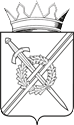 Управление образованияадминистрации Тяжинского муниципального округа ПРИКАЗОт  18.01.2022  года                        № 20                               пгт. Тяжинский«О проведении диагностического тестирования в форме и по процедуре единого государственного экзамена (ЕГЭ)  для обучающихся 11 - х классов общеобразовательных организацийТяжинского муниципального округа»          В целях организации и проведения диагностического тестирования  в форме и по процедуре единого государственного экзамена (ЕГЭ) для обучающихся 11-х классов общеобразовательных организаций Тяжинского муниципального округа (далее – диагностическое тестирование) ПРИКАЗЫВАЮ:Провести диагностическое тестирование на базе общеобразовательных организаций Тяжинского муниципального округа  по следующим предметам в сроки, установленные Министерством образования Кузбасса:- 01 февраля 2022 года – химия, география, литература;- 10 февраля 2022 года – физика, история;- 15 февраля – обществознание;- 17 февраля – биология, иностранный язык. Определить МБУ «Информационно-методический центр» (директор – Кирюшкина М.Н.) ответственным за организацию и проведение диагностического тестирования. Руководителям общеобразовательных организаций:утвердить персональный список работников, привлекаемых к проведению диагностического тестирования;обеспечить необходимые условия для проведения диагностического тестирования;организовать разъяснительную работу с учащимися и их родителями (законными представителями) о проведении диагностического тестирования; обеспечить доставку развернутых ответов участников диагностического тестирования в день проведения до 16.00 часов в МБУ «ИМЦ»;Назначить Степанова Р.В., методиста МБУ «ИМЦ», техническим специалистом.Степанову Р.В., техническому специалисту, осуществить сканирование и отправку развернутых ответов участников диагностических работ на следующий день после их проведения. Провести диагностическое тестирование на базе МБОУ Тяжинская средняя общеобразовательная школа №1 имени Героя Кузбасса Н.И. Масалова (ППДТ 1366) (регистрация участников диагностического тестирования с 9.10 час. до 9.30 час.):- 03 февраля 2022 года по русскому языку;- 08 февраля 2022 года по математике;- 19 февраля – информатика и ИКТ (КЕГЭ).Назначить работников ППДТ 1366 согласно приложения 1 к настоящему приказу (работникам прибыть в ППДТ в день проведения не позднее 9.00 часов). Руководителям образовательных организаций обеспечить явку работников ППДТ 1367 в дни проведения диагностического тестирования. Суханову Е.А., директору МБОУ ТСШ № 1 им. Героя Кузбасса Н.И.Масалова, обеспечить подготовку аудиторий и Штаба для проведения диагностического тестирования согласно п. 6 настоящего приказа. Возложить на руководителей общеобразовательных организаций, участвующих в диагностическом тестировании, персональную ответственность за соблюдение мер информационной безопасности на всех этапах проведения, требований по обеспечению их объективности при проведении.Ответственность за исполнение приказа возложить на Кирюшкину М.Н., муниципального координатора, ответственного за проведение диагностических работ.Контроль исполнения приказа оставляю за собой. Начальник Управления образования:                             Н.В. Коренькова Приложение 1к приказу Управления образования№ 20 от 18.01.2022 годаСписок работников в ППДТ 1366(русский язык, 03 февраля 2022 года)Список работников в ППДТ 1366(математика, 08 февраля 2022 года)Список работников в ППДТ 1366 (КЕГЭ, 19 февраля 2022 года)№ п/пФИО (полностью)Место работыДолжностьДолжность в ППДТ  (организатор,  ассистент, медицинский работник)1Болбот Светлана ВалерьевнаМБОУ ТСШ № 1 им. Героя Кузбасса Н.И.Масаловаучитель начальных классовруководитель ППДТ2Дзалбо Ирина СергеевнаМБОУ ТСШ № 1 им. Героя Кузбасса Н.И.МасаловаЗаместитель директора по УВРобщественный наблюдатель3Кирюшкина Марина НиколаевнаМБУ «ИМЦ»Директор общественный наблюдатель4Степанов Роман ВалерьевичМБУ «ИМЦ»Методисттехнический специалист5Кротов Сергей НиколаевичМБОУ ТСШ № 1 им. Героя Кузбасса Н.И.Масаловаучитель географииорганизатор в аудитории 6Кофанова Наталья АлексеевнаМБОУ ТСШ № 1 им. Героя Кузбасса Н.И.Масаловаучитель начальных классоворганизатор в аудитории 7Герасимова Оксана АнатольевнаМБОУ ТСШ № 1 им. Героя Кузбасса Н.И.Масаловапедагог - библиотекарьорганизатор в аудитории 8Савченко Оксана АлександровнаМБОУ ТСШ № 1 им. Героя Кузбасса Н.И.Масаловаучитель начальных классоворганизатор в аудитории 9Барановская Елена НиколаевнаМБОУ ТСШ № 1 им. Героя Кузбасса Н.И.Масаловаучитель начальных классоворганизатор в аудитории 10Любовецкая Надежда ГригорьевнаМБОУ ТСШ № 1 им. Героя Кузбасса Н.И.Масаловаучитель начальных классоворганизатор в аудитории11Толстова Ольга ВладимировнаМБУ ДО "ТЦДО"педагог-организаторорганизатор в аудитории 12Дюбикова Ирина АнатольевнаМБУ ДО "ТЦДО"педагог-организаторорганизатор в аудитории 13Сугоняева Татьяна ВалентиновнаМБОУ Нововосточная СОШучитель русского языкаорганизатор в аудитории 14Черкашина Татьяна ИгорьвнаМБОУ Нововосточная СОШучитель ИЗОорганизатор в аудитории 15Фролова Евгения ВладимировнаМБОУ Нововосточная СОШучитель начальных классоворганизатор в аудитории 16Ефименко Елена ВладимировнаМБУ ИМЦ методисторганизатор в аудитории 17Жулина Ольга ПавловнаМБУ ИМЦ методисторганизатор в аудитории 18Архипенко Лариса ИвановнаМБУ ИМЦ методисторганизатор в аудитории 19Зеленкина Оксана ВладимировнаМБУ ИМЦ методисторганизатор вне аудитории 20Тимченко Екатерина ВикторовнаМБУ ЦБ по отрасли "Образование" специалист по кадраморганизатор вне аудитории 21Сазыкина Ольга ПавловнаМБУ ИМЦ методисторганизатор вне аудитории 22Евтеева Марина ГеннадьевнаМБУ ДО "ТЦДО"методист по ОТорганизатор вне аудитории 23Киселева Ольга Юрьевна МБОУ ТСШ № 1 им. Героя Кузбасса Н.И.Масаловаучитель начальных классоворганизатор вне аудитории 24Сивакова Елена Анатольевна МБОУ ТСШ № 1 им. Героя Кузбасса Н.И.Масаловаучитель начальных классоворганизатор вне аудитории 25Тарасенко Григорий Владимирович МБОУ ТСШ № 1 им. Героя Кузбасса Н.И.Масаловаучитель физкультурыорганизатор вне аудитории 26Филипенко Ирина СергеевнаМБОУ ТСШ № 1 им. Героя Кузбасса Н.И.Масаловапедагог - библиотекарьорганизатор вне аудитории 27Роженцева Ирина НиколаевнаМБОУ ТСШ № 1 им. Героя Кузбасса Н.И.Масаловаучитель историиорганизатор вне аудитории 28Матвиенко Светлана АлександровнаМБОУ ТСШ № 1 им. Героя Кузбасса Н.И.Масаловамедицинский работникмедицинский работникФИО (полностью)Место работыДолжностьДолжность в ППДТ (организатор,  ассистент, медицинский работник)1Киселева Юлия ВладимировнаМБУ «ИМЦ»методистРуководитель ППДТ 2Степанов Роман ВалерьевичМБУ «ИМЦ»методистТехнический специалист3Кирюшкина Марина НиколаевнаМБУ «ИМЦ»директор общественный наблюдатель4Белинская Ольга ВикторовнаМБОУ ТСШ № 2 учитель начальных классоворганизатор в аудитории5Железовская Наталья ВикторовнаМБОУ ТСШ № 2 учитель начальных классоворганизатор в аудитории6Шевчук 
Римма ПетровнаМБОУ ТСШ № 2 учитель начальных классоворганизатор в аудитории7Котикова Алена ВладимировнаМБОУ Листвянская СОШучитель истории и обществознанияорганизатор в аудитории8Лазаренко Татьяна СергеевнаМБОУ Листвянская СОШучитель начальных классоворганизатор в аудитории9Михнюк Надежда ИвановнаМБОУ Листвянская СОШучитель информатикиорганизатор в аудитории10Ефименко Елена ВладимировнаМБУ ИМЦметодисторганизатор в аудитории11Жулина Ольга ПавловнаМБУ ИМЦметодисторганизатор в аудитории12Архипенко Лариса ИвановнаМБУ ИМЦметодисторганизатор в аудитории13Кротов Сергей НиколаевичМБОУ ТСШ № 1 им. Героя Кузбасса Н.И.Масаловаучитель географииорганизатор в аудитории14Кофанова Наталья АлексеевнаМБОУ ТСШ № 1 им. Героя Кузбасса Н.И.Масаловаучитель начальных классоворганизатор в аудитории15Герасимова Оксана АнатольевнаМБОУ ТСШ № 1 им. Героя Кузбасса Н.И.Масаловапедагог - библиотекарьорганизатор в аудитории16Зеленкина Оксана ВладимировнаМБУ ИМЦ методисторганизатор вне аудитории17Сазыкина Ольга ПавловнаМБУ ИМЦ методисторганизатор вне аудитории18Киселева Ольга Юрьевна МБОУ ТСШ № 1 им. Героя Кузбасса Н.И.Масаловаучитель начальных классоворганизатор вне аудитории19Сивакова Елена Анатольевна МБОУ ТСШ № 1 им. Героя Кузбасса Н.И.Масаловаучитель начальных классоворганизатор вне аудитории20Тарасенко Григорий Владимирович МБОУ ТСШ № 1 им. Героя Кузбасса Н.И.Масаловаучитель физкультурыорганизатор вне аудитории21Филипенко Ирина СергеевнаМБОУ ТСШ № 1 им. Героя Кузбасса Н.И.Масаловапедагог - библиотекарьорганизатор вне аудитории22Богданова Надежда Айдаровна МБОУ ТСШ № 1 им. Героя Кузбасса Н.И.Масаловаучитель физической культуры организатор вне аудитории23Тимченко Екатерина ВикторовнаМБУ ЦБ по отрасли "Образование" специалист по кадраморганизатор вне аудитории24Роженцева Ирина НиколаевнаМБОУ ТСШ № 1 им. Героя Кузбасса Н.И.Масаловаучитель историиорганизатор вне аудитории25Матвиенко Светлана АлександровнаМБОУ ТСШ № 1 им. Героя Кузбасса Н.И.Масаловамедицинский работникмедицинский работникФИО (полностью)Место работыДолжностьДолжность в ППДТ (организатор,  ассистент, медицинский работник)1Болбот Светлана ВалерьевнаМБОУ ТСШ № 1 им. Героя Кузбасса Н.И.Масаловаучитель начальных классовруководитель ППДТ2Малашенко Вера АнатольевнаМБОУ Нововосточная СОШУчитель информатикитехнический специалист3Суханов Егор АлексеевичМБОУ ТСШ № 1 им. Героя Кузбасса Н.И.Масаловадиректортехнический специалист4Костянова Дина АнатольевнаМБОУ ТСШ № 2 заместитель директора по УВРорганизатор в аудитории5Тихонова Марина ИвановнаМБУ ИМЦ методисторганизатор в аудитории6Тарасенко Григорий Владимирович МБОУ ТСШ № 1 им. Героя Кузбасса Н.И.Масаловаучитель физкультурыорганизатор вне аудитории7Филипенко Ирина СергеевнаМБОУ ТСШ № 1 им. Героя Кузбасса Н.И.Масаловаучитель обществознание организатор вне аудитории8Богданова Надежда Айдаровна МБОУ ТСШ № 1 им. Героя Кузбасса Н.И.МасаловаУчитель физической культуры организатор вне аудитории9Матвиенко Светлана АлександровнаМБОУ ТСШ № 1 им. Героя Кузбасса Н.И.Масаловамедицинский работникмедицинский работник